Publicado en  el 16/06/2014 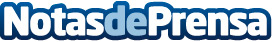 MÁS DE 600 EMPLEADOS DE ROCHE ESPAÑA PARTICIPAN EN UNA MARCHA SOLIDARIA PARA AYUDAR A LOS NIÑOS MÁS DESFAVORECIDOSEn su undécima edición y con motivo del Día del Niño AfricanoDatos de contacto:ROCHENota de prensa publicada en: https://www.notasdeprensa.es/mas-de-600-empleados-de-roche-espana_1 Categorias: Industria Farmacéutica Solidaridad y cooperación http://www.notasdeprensa.es